Microsoft Outlook en agenda leren - Training en zelfstudie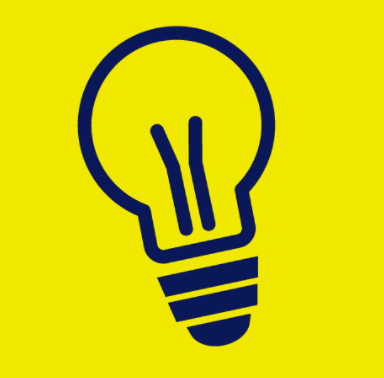 Ben je slechtziend of blind en wil je leren werken met Outlook of de Outlook agenda zonder de muis te hoeven gebruiken?Met een schermlezer is Outlook goed te gebruiken door mensen die blind of slechtziend zijn. In deze training leer je Outlook en de agenda geheel met het toetsenbord te bedienen als je gebruik maakt van het hulpmiddel Jaws, NVDA of Supernova. Gebruik je geen hulpmiddel dan kun je toch de meeste onderdelen uitvoeren en leren om minder te hoeven kijken, zodat je sneller werkt en meer energie overhoudt.Deze zelfstudie gaat uit van de desktop versie van Outlook 2019, niet de online versie. Je leert aan de hand van korte uitleg en opdrachten.Overzicht Outlook en agenda lerenOutlook 2019 leren 1 – BasisOutlook 2019 leren 2 – VervolgOutlook 2019 agenda lerenOutlook sneltoetsenHeb je nog vragen?Mail naar kennisportaal@visio.org, of bel 088 585 56 66.Meer artikelen, video’s en podcasts vind je op kennisportaal.visio.orgKoninklijke Visio expertisecentrum voor slechtziende en blinde mensenwww.visio.org 